Муниципальное  казенное  образовательное  учреждение дополнительного образования  детей «Детская школа искусств»ДОПОЛНИТЕЛЬНАЯ    ОБЩЕРАЗВИВАЮЩАЯ   ПРОГРАММА  «РАННЕЕ ЭСТЕТИЧЕСКОЕ РАЗВИТИЕ ДЕТЕЙ» Рабочая программа по учебному предмету МУЗЫКАЛЬНАЯ АЗБУКАIII  СТУПЕНЬ(для детей в возрасте 4-5 года)Верх-Нейвинский,  2015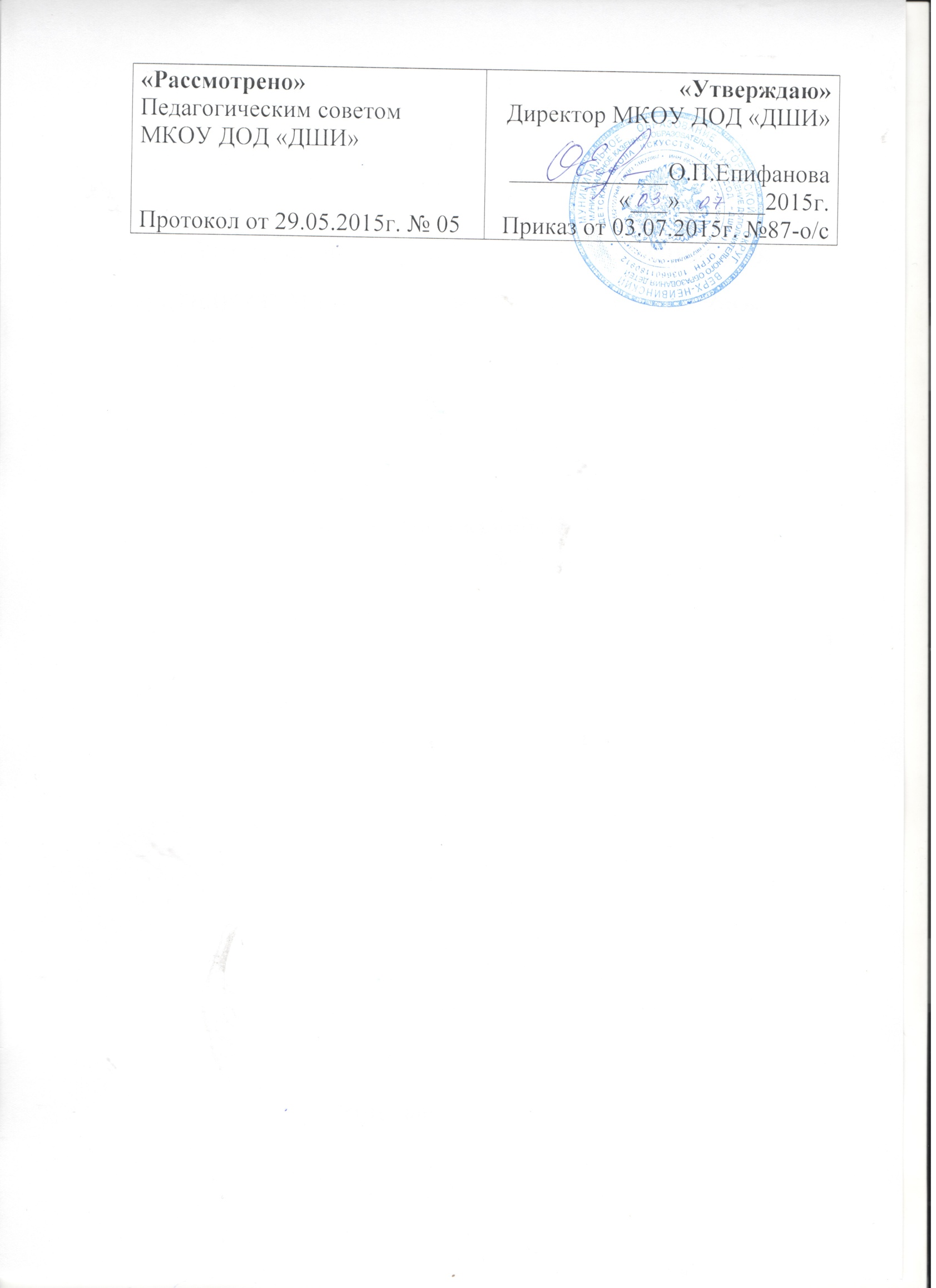 Разработчик: Федулова И.Н., преподаватель теоретических дисциплин МКОУ ДОД «ДШИ» р.п. Верх-Нейвинск Свердловской обл.Структура  программы  учебного  предметаI.	Пояснительная записка							- Характеристика учебного предмета, его место и роль в образовательном процессе-  Срок реализации учебного предмета- Объем учебного времени, предусмотренный учебным планом образовательнойорганизации на реализацию учебного предмета- Сведения о затратах учебного времени- Форма проведения учебных аудиторных занятий- Цели и задачи учебного предмета- Структура программы учебного предмета- Методы обучения - Описание материально-технических условий реализации учебного предметаII.	Содержание учебного предмета						- Учебно-тематический планIII.	Требования к уровню подготовки учащихся			IV.	Формы и методы контроля, система оценок 				- Аттестация: цели, виды, форма, содержание- Критерии оценкиV.	Методическое обеспечение учебного процесса			VI.	Список литературы и средств обучения - Методическая, учебно-методическая литература- Учебная литература- Средства обучения:  электронные ресурсы,  краткий каталог радио-спектаклей для детей,  краткий каталог отечественных фильмов и мультфильмов для детей,  мультимедийные презентацииI.	ПОЯСНИТЕЛЬНАЯ ЗАПИСКАХарактеристика учебного предмета, его место и роль в образовательном процессеПрограмма учебного предмета«Музыкальная азбука»  разработана на основе «Рекомендаций по организации образовательной и методической деятельности при реализации общеразвивающих программ в области искусств», направленных письмом Министерства культуры Российской Федерации от 21.11.2013 №191-01-39/06-ГИ.Учебный предмет «Музыкальная азбука» являетсячастью дополнительной общеразвивающейпрограммы в области музыкального искусства, способствует формированию у учащихся эстетических взглядов,нравственных установок и потребности общения с духовными ценностями, произведениями искусства; воспитанию активного зрителя, участника творческой самодеятельности.Целевая направленность учебного предмета «Музыкальная азбука» - введение учеников в мир музыкальногоискусства, формирование музыкальной грамотности.По способу организации педагогического процесса программа является интегрированной, так как предусматривает тесное взаимодействие музыки, литературы, движения, театра.  Комплексное освоение искусства оптимизирует фантазию, воображение, артистичность, интеллект.Учебный предмет «Музыкальная азбука» имеет практико-ориентированную направленность; занятия проводятся в игровой форме, основаны на активной деятельности детей.Специфика учебного предмета «Музыкальная азбука»  определяет разнообразие содержания и формы занятий: урок-путешествие, урок-концерт, урок-праздник, урок-сказка, урок-состязаниеи др. Наиболее эффективной формой урока является урок-игра, который позволяет максимально активизировать внимание детей.Рекомендуемые формы и методы работы на уроке - рассказ, беседа, «живое» музыкальное исполнение,  прослушивание и просмотр видеоматериалови репродукций,музыкально-дидактические игры, викторины, ребусы, рисование музыкальных впечатлений, этюды на музыкальный образ в пластике, в жесте, в звуке, театрализация песни или инструментального произведения.Срок реализации учебного предметаСрок реализации учебногопредмета «Музыкальная азбука»  для детей, поступивших в образовательную организацию в возрасте 3 лет, составляет 3 года. Объем учебного времени, предусмотренный учебным планом образовательнойорганизации на реализацию учебного предметаОбъем учебного времени, предусмотренный учебным планом, составляет 102часа максимальной учебной нагрузки. Рекомендуемая продолжительность учебных занятий в году – 34 недели. Сведения о затратах учебного времениОбоснованием объема учебной нагрузки являются Рекомендации по организации образовательной и методической деятельности при реализации общеразвивающих программ в области искусств.Рекомендуемая недельная нагрузка в часах:аудиторные занятия:1-3 годы обучения – по 1 занятию в неделю.Форма проведения учебных аудиторных занятийУчебный предмет «Музыкальная азбука» реализуется в форме мелкогрупповых  занятий (от 4 до 10 человек).Занятия проводятся из расчета 1 час в неделю на группу. Рекомендуемая продолжительность занятий – 30 минут.Цель и задачи учебного предметаЦелью предмета являетсявоспитание эстетически развитой личности, развитие творческих способностей учащегося средствами музыкального искусства, воспитание активного слушателя, зрителя, участника творческой самодеятельности.Задачи предмета:восприятие  музыкальных  образов  и  формирование представлений об основах музыкальной культуры;развитие музыкальных способностей;обучение основам музыкальной грамоты;воспитание эстетического чувства и  художественного вкуса.Обоснование структуры программы учебного предметаСтруктура программы отражает все аспекты работы преподавателя с учеником и  содержит  следующие разделы:- сведения о затратах учебного времени, предусмотренного на   
освоение учебного предмета;-   распределение учебного материала по годам обучения;-   описание дидактических единиц учебного предмета.В соответствии с данными направлениями строится основной раздел программы «Содержание учебного предмета».Методы обученияДля достижения поставленной цели и реализации задач программы используются следующие методы обучения: - словесный (рассказ, беседа, объяснение); - наглядный (наблюдение, демонстрация); - практический (упражнения, воспроизводящие и творческие, творческие показы).Описание материально-технических условий реализации учебного предметаСредства, необходимые для реализации программыДидактические:   - наглядные и учебно-методические пособия;- методические рекомендации;- наличие нотной, игровой и художественной литературы для детей и педагога.Материально-технические:- учебная аудитория, соответствующая требованиям санитарных норм и правил; - учебная мебель;- видеомагнитофон, проигрыватель DVD; - компьютер, интерактивная доска;- проектор иэкран;- слайды, диски;- компьютер, оснащенный звуковыми колонками;- видеотека;- использование сети Интернет;- материально-техническая база для создания слайдов, дисков, видеороликов.II.	СОДЕРЖАНИЕ УЧЕБНОГО ПРЕДМЕТАУчебно-тематический план2-й год обученияIII.	ТРЕБОВАНИЯ К УРОВНЮ ПОДГОТОВКИ УЧАЩИХСЯУровень  подготовки  учащихся  является  результатом  освоения    программы  учебного  предмета  «Музыкальная азбука».К концу 3 года обучения учащийся приобретает:- слуховой багаж из прослушанных произведений народной музыки, отечественной и зарубежной классики, современной музыки для детей;- первичные знания о видах музыкального искусства (инструментальная, вокальная музыка), о музыкальных жанрах и основных выразительных средствах музыки;- знания особенностей звучания различных музыкальных инструментов;- умения различать тембрыосновных музыкальных инструментов;- умения различать жанры: песня, танец, марш;- умения исполнять песни различного характера, жанровой основы.IV.	ФОРМЫ И МЕТОДЫ КОНТРОЛЯ, СИСТЕМА ОЦЕНОКАттестация: цели, виды, форма, содержаниеПрограмма предусматривает наблюдение за процессом освоения программы, коррекцию недочётов. Ведение диагностических карт учащихся. При возможности видеофиксацию учебного процесса. В конце каждого полугодия проводится  открытый урок для родителей.V.	МЕТОДИЧЕСКОЕ ОБЕСПЕЧЕНИЕ УЧЕБНОГО ПРОЦЕССА Методические рекомендации педагогическим работникамПрограммой предусмотрен дифференцированный и индивидуальный подход при определении и решении учебной задачи, что позволяет педагогу полнее учитывать индивидуальные возможности и личностные особенности ребенка, достигать более высоких результатов в обучении и развитии творческих способностей учащихся.Поэтому рекомендуется проводить занятияв мелкогрупповой форме. Необходимо применять такие методы дифференциации и индивидуального подхода как разработка заданий различной трудности и объема, различная мера помощи преподавателя учащимся при выполнении учебных заданий, вариативность темпа освоения учебного материала.Игровая сущность программы позволяет педагогу создавать условия  для проявления инициативы и самостоятельности ученика. Желание учащегося самостоятельно провести игру, спеть песенку, сочинить новую- должно приветствоваться и развиваться  педагогом. Для педагога очень важно создавать творческую атмосферу на уроке, атмосферу доброжелательности, и вместе с тем - осознанной дисциплины. Наряду с традиционными формами урока программой предусматривается проведение таких форм, как:урок – сказка;урок – игра;комплексный урок (включающий материал из разных областей искусства, не только музыкального);открытые уроки для родителей;репетиции;урок – путешествие в прошлое, настоящее и будущее;урок – состязание;урок – концерт и т.д.Наиболее продуктивные формы работы - это урок-беседа,урок-игра  включающие в себя диалог, рассказ, краткие объяснения, учебно-практические и творческие задания, где слуховое восприятие дополнено двигательно-пластическими действиями. Педагог, добиваясь эмоционального отклика, подводит детей к осмыслению собственных переживаний, использует при этом беседу с учащимися, обсуждение, обмен мнениями. Участие детей в уроках, выстроенных в игровой форме, помогает закрепить знания, умения и навыки, а также способствует самоутверждению детей, развивает настойчивость, стремление к успеху, воспитывает самостоятельность.Программа учебного предмета предполагает наличие многопланового пространства музыкальныхпримеров, фильмов-сказок, мультфильмов, литературных сказок, стихов. В главе VI «Список литературы и средств обучения» представлены каталоги и сайты, которые помогут педагогу в  подбореучебногоматериала по темам программы.Все теоретические сведения должны быть тесно связаны с музыкально-слуховым опытом учащихся,с практическими навыками и направлены на воспитание музыкального мышления, осознанного отношения к искусству.Обучение должно носить эмоциональный характер. Педагог должен воспитывать самостоятельность детей, формировать интерес к музыке, к театру, развивать навыки практического использования полученных знаний и умений.Изучение музыкальной грамоты должно проходить в увлекательной для детей форме, это могут бытьмузыкальные презентации, музыкальные сказки, игры-угадайки, мини-викторины, музыкально-творческие задания, ролевые игры  и.т.д.Также возможны и виртуальные экскурсии с использованием информационных средств, возможностей интернет-пространства, что будет способствовать устойчивому повышению  уровня  общей культуры ребёнка.На каждом уроке «Музыкальной азбуки» необходимо повторять и закреплять сведения, полученные на предыдущих занятиях.VI.	СПИСОК ЛИТЕРАТУРЫ ИСРЕДСТВ ОБУЧЕНИЯМетодическая, учебно-методическая  литератураАбелян Б. Забавное сольфеджио. – М.: Советский композитор, 1982Анисимов В.П. Диагностика музыкальных способностей детей. М., 2004Артёмова Л.В. Театрализованные игры школьников. –М., 1991Асафьев Б. Путеводитель по концертам: Словарь наиболее необходимых терминов и понятий. – М., 1978Бернстайн Л. Концерты для молодежи. – Л., 1991Бырченко Т. С песенкой по лесенке. Методическое пособие для подготовительных классов ДМШ. – М.: Советский композитор, 1991Величкина О., Иванова А., Краснопевцева Е. Мир детства в народной культуре. –М., 1992Выготский Л.С. Воображение и творчество в детском возрасте. – М., 1991Выготский Л. Психология искусства. –М., 1968Газарян С. В мире музыкальных инструментов. – М., 1989Гилярова Н. Хрестоматия по русскому народному творчеству. 1-2 годы обучения. – М., 1996Гильченок Н. Слушаем музыку вместе. – СПб, 2006Григорьева Н. Народные песни, игры, загадки. Для детских фольклорных ансамблей. – СПб, 1996Гудилина С.И. Интернет на уроках искусства: педагогическая технология создания и использования информационно-коммуникационной среды. М., 2004Жаворонушки. Русские песни, прибаутки, скороговорки, считалки, сказки, игры. Вып. 4. Сост. Г. Науменко. – М.,1986Жак-Далькроз Э. Ритм. – М.: Классика – XXI век, 2001Заднепровская Г.В. Анализ музыкальных произведений: Учебное пособие для музыкально-педагогических училищ и колледжей. М.: Владос, 2003Зебряк Т. Сочиняем на уроках сольфеджио. – М.: Музыка, 1998Кабалевский Д.Б. Как рассказывать детям о музыке? - М., Просвещение 2005Книга о музыке / составители Г.Головинский, М. Ройтерштейн. – М., 1988Конен В. Театр и симфония. – М., 1975Михеева Л. Музыкальный словарь в рассказах. М.: Советский композитор, 1980Музыкальный энциклопедический словарь. – М., 1990Науменко Г. Фольклорная азбука. – М., 1996Новицкая М. Введение в народоведение. Классы 1-2. Родная земля. – М., 1997Осовицкая З.Е., Казаринова А.С. В мире музыки: Учебное пособие для детских музыкальных школ. – М.: Музыка, 1996Павлова Л. Игра как средство эстетического воспитания. –М., 2002Павлова Л. Значение игровых занятий в интеллектуальном развитии школьников. –М., 2002 Попова Т. Основы русской народной музыки: Учебное пособие для музыкальных училищ и институтов культуры. – М.,1977Пушкина С. Мы играем и поём. Инсценировки русских народных игр, песен и праздников. – М.: Школьная Пресса, 2001Римский-Корсаков Н. 100 русских народных песен. – М.– Л., 1951Русское народное музыкальное творчество. Хрестоматия. Учебное пособие для музыкальных училищ / Сост. Б. Фраенова. – М., 2000Русское народное музыкальное творчество / Сост. З.Яковлева. – М., 2004Система музыкального воспитания Карла Орфа / под ред. Л.А. Баренбойма. –Л., 1970Слушание музыки. Для 1 – 3 кл. / Сост. Г.Ушпикова. – СПб, 2008Способин И. Музыкальная форма. – М., 1972Театр, где играют дети: Учебно-методическое пособие / под ред. А.Б. Никитиной. – М.:Владос, 2001Царева Н.А. Слушание музыки: Методическое пособие. М., ООО «Издательство «РОСМЭН-ПРЕСС», 2002Шамина Л. Музыкальный фольклор и дети. – М., 1992Элементарное музыкальное воспитание по системе Карла Орфа // Сб. статей под ред. Л.А.Баренбойма. – М.,1978Учебная литератураАгапова И., Давыдова М. «Лучшие музыкальные игры для детей». – Москва: «ЛАДА», 2006Анисимова Г.И. «100 музыкальных игр для дошкольников». Ярославль, «Академия развития», 2005Барабошкина А.В. Сольфеджио. Учебное пособие по сольфеджио для 1 класса ДМШ. – М.: Музыка, 2007.Барабошкина А.В. Сольфеджио. Учебное пособие по сольфеджио для 2 класса ДМШ. – М.: Музыка, 2007.Басоа М.Я. Движения под музыку. М., Педагогика, 1975Белованова М.Е. «Музыкальный учебник для детей». Ростов-на-Дону, 2007Буренина А.И. Ритмическая мозаика. СПб.: ЛОИРО, 2000Васина-Гроссман В. «Книга о музыке и великих музыкантах», М.,  Современник, 1999«Веселые уроки музыки». Составитель З.Н. Бугаева. М., Аст, 2002Газарян С. В мире музыкальных инструментов. М., 1989Гогоберидзе А.Г., Дергунская В.А. Детство с музыкой. М., Детство-Пресс, 2012Еремеев С., Еремеева М. Музыкальная азбука. 1-4 классы. Серия: Учебно-методический комплект начальная школа ISBN: М., Экзамен, 2012Кончаловская Н. «Нотная азбука». – Москва: «ОЛМА-ПРЕСС», 2000Лядов А. Песни русского народа в обработке для одного голоса и фортепиано. – М., 1959Рождественские песни. Пение на уроках сольфеджио /Сост. Г.Ушпикова.–Вып 1.–М.,1996Роот З. «Музыкально-дидактические игры». М., Айрис-пресс, 2005Сиротина Т. «Музыкальная азбука». М., Музыка, 2004Скребцов Л. «Волшебный мир музыки». М., Амрита-Русь, 2009Ходонович Л.С. «Весёлые игры с музыкальными звуками и инструментами». М., Национальный институт образования, 2012Щербакова Н. «Музыкальный сундучок». М., Обруч, 2012Средства обученияЭлектронные ресурсы1.Википедия. Свободная энциклопедия [Электронный ресурс]. - Режим доступа: http://ru. wikipedia.org/wiki2.Классическая музыка [Электронный ресурс]. - Режим доступа: http://classic.chubrik.ru3.Музыкальный энциклопедический словарь [Электронный ресурс]. - Режим доступа: http:// www.music-dic.ru4.Музыкальный словарь [Электронный ресурс]. - Режим доступа: http://dic.academic.ru/con- tents.nsf/dic _music5.Мюзиклы в детском саду. Авторы книги: Н.Морозова, Н.Степура.Изд. Основа,2007	6. Всё для детей [Электронный ресурс] -  Режим доступа:allforchildren.ru, далее -  Музыкальные аудиосказки, далее - muzaudio15.php7. «Музыкальные сказки и стихи» (более 150 рассказов, сказок, стихов о музыкальных инструментах и нотных знаках, об оркестрах и песнях, о музыке природы и о многом другом. Каждый текст сопровождается вопросами, играми и творческими заданиями). [Электронный ресурс] - Режим доступа: http://tales-game.net/muzika.html8.Детям о музыке  [Электронный ресурс] - Режим доступа:https://www.muz-urok.ru/stihi.htmКраткий каталог радио спектаклейдля детейВсё для детей [Электронный ресурс] -  Режим доступа: allforchildren.ru›Музыкальные аудиосказки ›muzaudio15.php«Али-Баба и сорок разбойников»(Музыкальная сказка; сценарий В.Смехова, музыка В.Берковского и С.Никитина)«Бременские музыканты»(Фантазия В.Ливанова и Ю.Энтина на тему сказки братьев Гримм. Музыка Г.Гладкова)«Волк и семеро козлят на новый лад»(«Старая сказка на новый лад» Ю.Энтина, музыка А.Рыбникова)«Городок в табакерке»(сказка В.Одоевского)«Волшебник Изумрудного города»(аудиоспектакль по сказке А.Волкова)«Волшебник Изумрудного города»(Литературно-музыкальная композиция по мотивам сказки Ф.Баума и книги А.Волкова)«Доктор Айболит»(сказка К.Чуковского, музыка М.Мееровича)«Кот в сапогах»(пьеса Д.Самойлова по мотивам сказки Ш. Перро, музыка Б.Чайковского)«Кошкин дом»(сказка С.Маршака, музыка Н.Александровой) «Крошечка-Хаврошечка»(русская народная сказка, музыка Ю.Никольского)«Лебединое озеро»(3 варианта музыкально-литературных композиций по балету П.Чайковского)«Маша и Витя против «Диких Гитар»(cценарийВ.Лугового и П.Финна, музыка Г.Гладкова) «Муха-Цокотуха»(текст К.Чуковского, музыка М.Красева)«Новые бременские музыканты»(музыкальная сказка В.Ливанова и Ю.Энтина на музыку Г.Гладкова)«По следам бременских музыкантов»(музыкальная сказка В.Ливанова и Ю.Энтина на музыку Г.Гладкова)«По щучьему велению»(текст Р.Сефа, музыка М.Дунаевского)«Приключения Петрова и Васечкина, обыкновенные и невероятные»(сценарий и тексты песен В.Аленикова, В.Зеликовского, Г.Сапгира, музыка Т.Островской)«Приключения Пифа»(инсценировка Е.Жуковской и М.Астрахан, музыка З.Левиной)«Сказка о попе и работнике его Балде»(сказка А.Пушкина, музыка А.Быканова)«Сказки дядюшки Римуса»(сказка Дж.Харриса, инсценировка и тексты песен Вл.Глоцера)«Слонёнок-турист»(текст Д.Самойлова, музыка Б.Чайковского)«Слонёнок пошёл учиться»(текст Д.Самойлова, музыка Б.Чайковского) «Старик Хоттабыч»(текст Л.Лагина, музыка В.Рубина)«Страусенок Роки»(текст Л.Васильевой, музыка Н.Пескова)«Теремок»(текст С.Маршака, музыка Н.Александровой) «Три поросенка»(текст С.Михалкова, музыка М.Мееровича) «У слонёнка день рождения!»(текст Д.Самойлова, музыка Б.Чайковского) «Финист - ясный сокол»(текст по сценарию фильма, стихи М.Ножкина, музыка В.Шаинского)Краткий каталог отечественных фильмов и мультфильмов для детей1930-40-е годы«Василиса Прекрасная», 1939«Гуси-лебеди»,мультфильм,1949«Каменный цветок», 1946 «Конек-Горбунок»,  19471950-е годы«Двенадцать месяцев», мультфильм, 1956 «Снежная королева», мультфильм,  1957«Новые похождения Кота в сапогах», 1958 «Марья Искусница», 1959«Приключения Буратино»,мультфильм, 1959 «Сомбреро», 19591960-е годы«Чиполлино»,мультфильм, 1961 «Сказка о потерянном времени», 1964«Морозко», 1965«Фантазеры», 1965«Волшебная лампа Аладдина», 1966«Сказка о золотом петушке»,1967«Снегурочка»,1968«Винни-Пух», мультфильм, 1969 «Огонь, вода ... и медные трубы»,1968«Варвара-краса, длинная коса», |1969 1970-е годы«Малыш и Карлсон, который живет на крыше», телеспектакль, 1971«Руслан и Людмила», 1972 «Новогодние приключения Маши и Вити», 1975 «Финист – ясный сокол», 1975«Волшебный голос Джельсомино», 1977 «По секрету всему свету», 1976 «Трое из Простоквашино», мультфильм,1978 1980-е годы«Ледяная внучка», 1980«Сказка странствий», 1982 «Там, на неведомых дорожках», 1982«Мэри Поппинс, до свидания», 1983«Сказка о царе Салтане», мультфильм,1984Пеппи Длинныйчулок»,1984«Сказки старого волшебника», 1984«Юность Бемби», мультфильм, 1986 «На златом крыльце сидели», мультфильм, 1986 «Приключения домовенка», мультфильм, 1986 «Дикие лебеди», 1987«Мио, мой Мио», 1987 1990-е годы«Маленькая принцесса», 1997«В старом сундуке»,  мультфильм, 1990«Земляничный дождик», мультфильм, 19902000-е годы«Князь Владимир», мультфильм,2004 «Бабка Ежка и другие»,  мультфильм, 2006«Добрыня Никитич и Змей Горыныч», мультфильм, 2006«Дюймовочка», 2007 «Наша Маша и волшебный орех Кракатук», 2009 «Музыкальная пряжа», 2012 «Храбрый портняжка и тайна принцесс»,2013Мультимедийные презентации	1.Презентация «Музыка и я», «В гости к музыке»	2.Презентация «Искусство», «Музыка и литература»	3.Презентация «Детский альбом»	4.Презентация «Карнавал животных», «Мир животных»	5.Презентация «Музыка природы», «Музыка зимы»,  «Музыка осени»	6.Презентация «Такие разные танцы», «Жанр марша», «Вальс»	7.Презентация «Тема богатырей в музыке»	8.Презентация «Времена года»	9.Презентация«Русские народные инструменты»	10.Презентация «Музыкальные инструменты»	11. Презентация «Путешествие в музыкальный театр. Опера»	12.Презентация «Путешествие в музыкальный театр»Год обучения1-й год2-й год3-й годИтого часовФорма занятийАудиторная       (в часах)343434102№Темы уроковАудиторные занятия1.1.Звуки вокруг нас. Регистр. Времена года. Осень11.2.Размер предмета и высота звука11.3.Музыкальные, речевые и шумовые звуки21.4Времена года. Динамика. Зима31.5Творчество под музыку51.6.Музыкальные инструменты51.7Детский фольклор31.8Координационно-ритмические игры и игры с пением31.9Игры с голосом31.10Временагода.Весна21.11.Подготовка к открытому уроку по пройденному материалу41.12Открытыйурокдляродителей2Итого:34